Summer 5 Chatter Topics for Fox Class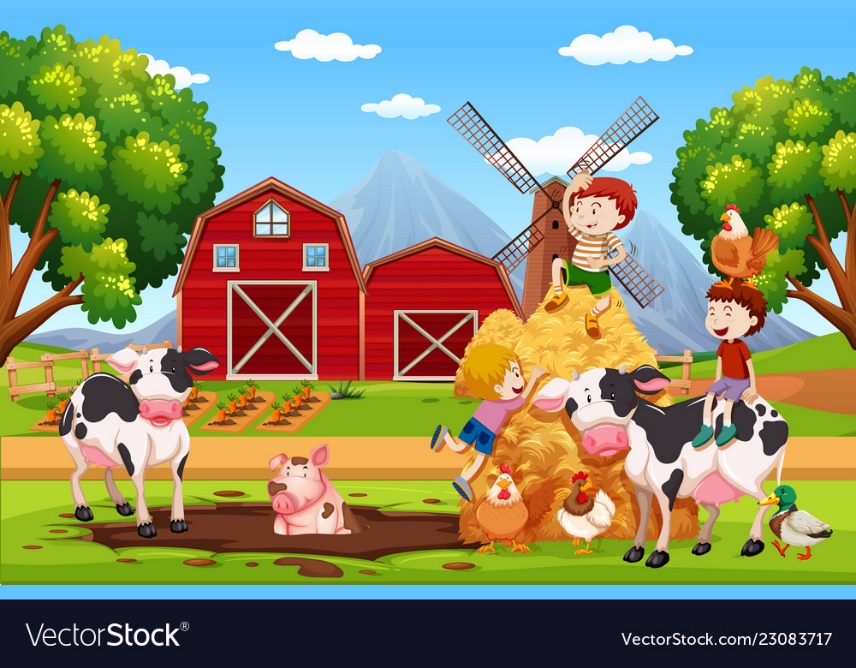 How have you changed since you were a baby?How many animals can you name?What do you think you need to help you grow?Do you think animals need the same things or different things to help them live and grow? Where might you find different animals?What different parts of your body help you in different ways?